KARTA  INFORMACYJNA  KARTA  INFORMACYJNA  KARTA  INFORMACYJNA  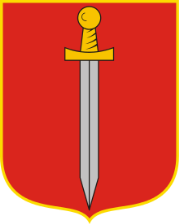 URZĄD MIASTA I GMINY SZCZEKOCINYWydanie: 1Adres:       ul. Senatorska 2, 42-445 Szczekociny
tel./fax:     +48 (34) 355 70 50 www.szczekociny.plData wydania:15.02.2022Adres:       ul. Senatorska 2, 42-445 Szczekociny
tel./fax:     +48 (34) 355 70 50 www.szczekociny.plStrona: 1/2NAZWA USŁUGINAZWA USŁUGINAZWA USŁUGIWNIOSEK O WYDANIE ZAŚWIADCZENIA O OPŁACANIU SKŁADEK NA UBEZPIECZENIE SPOŁECZNE ROLNIKÓWWNIOSEK O WYDANIE ZAŚWIADCZENIA O OPŁACANIU SKŁADEK NA UBEZPIECZENIE SPOŁECZNE ROLNIKÓWWNIOSEK O WYDANIE ZAŚWIADCZENIA O OPŁACANIU SKŁADEK NA UBEZPIECZENIE SPOŁECZNE ROLNIKÓWPODSTAWA PRAWNAPODSTAWA PRAWNAPODSTAWA PRAWNA1.Ustawa z dnia 29 sierpnia 1997r. Ordynacja podatkowa (t.j. Dz.U z 2021 r. poz. 1540 z późn. zm.)2.Ustawa z dnia 14 czerwca 1960 r. Kodeks postępowania administracyjnego (t.j. Dz. U. 2021r. poz. 735 z poźn. zm.)3.Ustawa z dnia 16 listopada 2006 r. o opłacie skarbowej (t.j. Dz.U. z 2021 r. poz. 1923 z późn. zm.)1.Ustawa z dnia 29 sierpnia 1997r. Ordynacja podatkowa (t.j. Dz.U z 2021 r. poz. 1540 z późn. zm.)2.Ustawa z dnia 14 czerwca 1960 r. Kodeks postępowania administracyjnego (t.j. Dz. U. 2021r. poz. 735 z poźn. zm.)3.Ustawa z dnia 16 listopada 2006 r. o opłacie skarbowej (t.j. Dz.U. z 2021 r. poz. 1923 z późn. zm.)1.Ustawa z dnia 29 sierpnia 1997r. Ordynacja podatkowa (t.j. Dz.U z 2021 r. poz. 1540 z późn. zm.)2.Ustawa z dnia 14 czerwca 1960 r. Kodeks postępowania administracyjnego (t.j. Dz. U. 2021r. poz. 735 z poźn. zm.)3.Ustawa z dnia 16 listopada 2006 r. o opłacie skarbowej (t.j. Dz.U. z 2021 r. poz. 1923 z późn. zm.)WYMAGANE DOKUMENTYWYMAGANE DOKUMENTYWYMAGANE DOKUMENTYWniosekWniosekWniosekFORMULARZE DO POBRANIAFORMULARZE DO POBRANIAFORMULARZE DO POBRANIADruk wniosku w wersji papierowej dostępny w Kancelarii Głównej lub do pobrania na stronie BIP-u Urzędu Gminy:  szczekociny.finn.pl / w zakładce: Urząd Miasta i Gminy / Referat Organizacyjny/ Załatw sprawęDruk wniosku w wersji papierowej dostępny w Kancelarii Głównej lub do pobrania na stronie BIP-u Urzędu Gminy:  szczekociny.finn.pl / w zakładce: Urząd Miasta i Gminy / Referat Organizacyjny/ Załatw sprawęDruk wniosku w wersji papierowej dostępny w Kancelarii Głównej lub do pobrania na stronie BIP-u Urzędu Gminy:  szczekociny.finn.pl / w zakładce: Urząd Miasta i Gminy / Referat Organizacyjny/ Załatw sprawęOPŁATYOPŁATYOPŁATYNie dotyczyNie dotyczyNie dotyczyMIEJSCE ZŁOŻENIA WNIOSKUMIEJSCE ZŁOŻENIA WNIOSKUMIEJSCE ZŁOŻENIA WNIOSKU Urząd Miasta i Gminy Szczekociny,  ul. Senatorska 2, 42-445 Szczekociny,  parter, Kancelaria Główna. Urząd Miasta i Gminy Szczekociny,  ul. Senatorska 2, 42-445 Szczekociny,  parter, Kancelaria Główna. Urząd Miasta i Gminy Szczekociny,  ul. Senatorska 2, 42-445 Szczekociny,  parter, Kancelaria Główna.MIEJSCE ZAŁATWIENIA SPRAWYMIEJSCE ZAŁATWIENIA SPRAWYMIEJSCE ZAŁATWIENIA SPRAWYKancelaria Główna,  Tel. 343557050 wew. 101, pracownik:  , Marzena Krupa  mail.:  archiwum@szczekociny.plKancelaria Główna,  Tel. 343557050 wew. 101, pracownik:  , Marzena Krupa  mail.:  archiwum@szczekociny.plKancelaria Główna,  Tel. 343557050 wew. 101, pracownik:  , Marzena Krupa  mail.:  archiwum@szczekociny.plTERMIN I SPOSÓB ZAŁATWIENIA SPRAWY TERMIN I SPOSÓB ZAŁATWIENIA SPRAWY TERMIN I SPOSÓB ZAŁATWIENIA SPRAWY 1.Zaświadczenie (wyjaśnienie) wydaje się bez zbędnej zwłoki, nie później niż  w terminie 7 dni.2.Na wniosek zainteresowanej osoby Urząd Miasta i Gminy Szczekociny  jest obowiązany stwierdzić czy składki na ubezpieczenie społeczne rolników były opłacenie.3.Jeżeli Urząd Miasta i Gminy Szczekociny nie będzie dysponował dokumentami uzasadniającymi wydanie zaświadczenia lub wyjaśnienie potwierdzające opłacanie składek wyda postanowienie o odmowie wydania zaświadczenia.1.Zaświadczenie (wyjaśnienie) wydaje się bez zbędnej zwłoki, nie później niż  w terminie 7 dni.2.Na wniosek zainteresowanej osoby Urząd Miasta i Gminy Szczekociny  jest obowiązany stwierdzić czy składki na ubezpieczenie społeczne rolników były opłacenie.3.Jeżeli Urząd Miasta i Gminy Szczekociny nie będzie dysponował dokumentami uzasadniającymi wydanie zaświadczenia lub wyjaśnienie potwierdzające opłacanie składek wyda postanowienie o odmowie wydania zaświadczenia.1.Zaświadczenie (wyjaśnienie) wydaje się bez zbędnej zwłoki, nie później niż  w terminie 7 dni.2.Na wniosek zainteresowanej osoby Urząd Miasta i Gminy Szczekociny  jest obowiązany stwierdzić czy składki na ubezpieczenie społeczne rolników były opłacenie.3.Jeżeli Urząd Miasta i Gminy Szczekociny nie będzie dysponował dokumentami uzasadniającymi wydanie zaświadczenia lub wyjaśnienie potwierdzające opłacanie składek wyda postanowienie o odmowie wydania zaświadczenia.TRYB ODWOŁAWCZY/SKARGOWY TRYB ODWOŁAWCZY/SKARGOWY TRYB ODWOŁAWCZY/SKARGOWY Od niniejszego postanowienia służy stronie zażalenie do Samorządowego Kolegium Odwoławczego                             w Częstochowie za pośrednictwem Burmistrza Miasta i Gminy Szczekociny w terminie 7 dni od daty jego doręczenia. Od niniejszego postanowienia służy stronie zażalenie do Samorządowego Kolegium Odwoławczego                             w Częstochowie za pośrednictwem Burmistrza Miasta i Gminy Szczekociny w terminie 7 dni od daty jego doręczenia. Od niniejszego postanowienia służy stronie zażalenie do Samorządowego Kolegium Odwoławczego                             w Częstochowie za pośrednictwem Burmistrza Miasta i Gminy Szczekociny w terminie 7 dni od daty jego doręczenia. UWAGI UWAGI UWAGI 